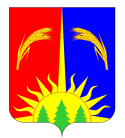 АДМИНИСТРАЦИЯЮРЛИНСКОГО МУНИЦИПАЛЬНОГО РАЙОНА ПОСТАНОВЛЕНИЕ«_05_» _февраля_2016 г.							             	     № _19_О внесение изменений  в муниципальную программу «Профилактика правонарушенийи преступлений среди несовершеннолетних и в отношении несовершеннолетних Юрлинскогомуниципального  района на 2015 – 2017 годы», утвержденную Постановлением Администрации Юрлинского муниципального района  от 20 октября 2014 г. № 699 	В соответствии с Федеральным законом от 06.10.2003 № 131-ФЗ "Об общих принципах организации местного самоуправления в Российской Федерации", Федеральным законом от 24.06.1999 года № 120-ФЗ «Об основах системы профилактики безнадзорности и правонарушений несовершеннолетних», Уставом муниципального образования «Юрлинский муниципальный район», решением Земского Собрания Юрлинского муниципального района от 20.11.2015 г. № 271 «О  бюджете муниципального образования «Юрлинский муниципальный район» на 2015 года и плановый период 2016 и 2017 годов», Администрация Юрлинского муниципального районаПОСТАНОВЛЯЕТ:1. Внести в Муниципальную программу «Профилактика правонарушений и преступлений среди несовершеннолетних и в отношении несовершеннолетних Юрлинского муниципального района на 2015 – 2017 годы», утвержденную постановлением Администрации Юрлинского муниципального района от 20 октября 2014 г. № 699 (в редакции постановления Администрации Юрлинского муниципального района «О внесение изменений в муниципальную программу «Профилактика правонарушений и преступлений среди несовершеннолетних и в отношении несовершеннолетних Юрлинского муниципального  района на 2015 – 2017 годы», утвержденную Постановлением Администрации Юрлинского муниципального района от 20 октября 2014 г. № 699» от 09.11.2015 г. № 359, следующие изменения:1.1. В Паспорте Программы раздел «Объемы и источники финансирования Программы» изложить в следующей редакции:1.2. Раздел 8 «Финансовое обеспечение Программы» изложить в следующей редакции:«Источниками финансового обеспечения программных мероприятий являются средства бюджета Юрлинского муниципального района.Объемы финансирования Программы 313200 рублей, в т. ч.:2015 г. – 67,2 тысяч рублей2016 г. -  123 тысячи рублей2017 г. – 123 тысячи рублейОбъемы финансирования мероприятий Программы носят прогнозируемый характер и подлежат ежегодному уточнению. Информация по финансовому обеспечению Программы приведена в Приложении 3 к настоящей Программе».1.3. Приложение № 1 «Перечень мероприятий Муниципальной программы «Профилактика правонарушений и преступлений среди несовершеннолетних и в отношении несовершеннолетних Юрлинского муниципального района на 2015 – 2017 годы» изложить в новой редакции (прилагается).1.4 Приложение № 3 «Финансовое обеспечение реализации Муниципальной программы «Профилактика правонарушений и преступлений среди несовершеннолетних и в отношении несовершеннолетних Юрлинского муниципального района на 2015 – 2017 годы» за счет средств бюджета Юрлинского муниципального района» изложить в новой редакции (прилагается).2. Настоящее Постановление вступает в силу с момента опубликования в информационном бюллетене «Вестник Юрлы».3. Контроль за исполнением Постановления возложить на и.о. заместителя главы Администрации района по развитию человеческого потенциала Мелехину Н.А. Глава района –Глава Администрации района							       Т.М. МоисееваПриложение 1.к Муниципальной программе «Профилактика правонарушений и преступлений среди несовершеннолетних и в отношении несовершеннолетних Юрлинского муниципального района на 2015 – 2017 годы»Перечень мероприятий Муниципальной программы «Профилактика правонарушений и преступлений среди несовершеннолетних и в отношении несовершеннолетних Юрлинского муниципального района на 2015 – 2017 годы»Приложение 3.к Муниципальной программе «Профилактика правонарушений и преступлений среди несовершеннолетних и в отношении несовершеннолетних Юрлинского муниципального района на 2015 – 2017 годы»Финансовое обеспечение реализации Муниципальной программы«Профилактика правонарушений и преступлений среди несовершеннолетних  и в отношении несовершеннолетних Юрлинского муниципального района на 2015 – 2017 годы» за счет средств бюджета Юрлинского муниципального района--------------------------------<1> Представленные расходы подлежат ежегодному уточнению при формировании бюджета на очередной финансовый год и плановый период.<2> Указывается только группа кода вида расходов, без разбивки по подгруппам и элементам.<3> В расходы по строке "Подпрограмма "Обеспечение реализации муниципальной программы" включаются расходы на содержание аппаратов управления органов власти Юрлинского муниципального района, не включенные в расходы иных подпрограмм муниципальных программ.Объемы и источники финансирования программыИсточники финансированияРасходы (тыс. руб.)Расходы (тыс. руб.)Расходы (тыс. руб.)Расходы (тыс. руб.)Объемы и источники финансирования программыИсточники финансирования2015 г.2016 г.2017 г.ИтогоОбъемы и источники финансирования программыВсего, в том числе:Объемы и источники финансирования программыБюджет Юрлинского муниципального района67,2123123313,2N п/пНаименование основного мероприятия, мероприятияОтветственный исполнитель, соисполнители, участникиСрокСрокСрокСрокСрокОжидаемый непосредственный результат (краткое описание)Ожидаемый непосредственный результат (краткое описание)N п/пНаименование основного мероприятия, мероприятияОтветственный исполнитель, соисполнители, участникиначала реализацииначала реализацииокончания реализацииокончания реализацииокончания реализацииОжидаемый непосредственный результат (краткое описание)Ожидаемый непосредственный результат (краткое описание)12344555661.Организация досуга несовершеннолетних, в том числе состоящих на профилактических учетах в субъектах профилактики.2015 г.2017 г.2017 г.2017 г.2017 г.2017 г.1.1.Проведении в период летней кампании в детских лагерях (площадках по месту жительства) комплексного мероприятия «Поезд безопасности».КДН и ЗП.2015 г.2015 г.2017 г.2017 г.2017 г.Создание условий для профилактики асоциальных проявлений в детской и подростковой среде, обучение несовершеннолетних мерам безопасности, с помощью технологии игры.Создание условий для профилактики асоциальных проявлений в детской и подростковой среде, обучение несовершеннолетних мерам безопасности, с помощью технологии игры.1.2.Организация летнего велопробега с участием подростков от 14 до 17 лет.КДН и ЗП.Январь  2015 г.Январь  2015 г.Декабрь 2017 г.Декабрь 2017 г.Декабрь 2017 г.Обеспечение занятости несовершеннолетних в свободное от учебы время.Обеспечение занятости несовершеннолетних в свободное от учебы время.1.3.Организация патриотического клуба «Орленок».МБУК Юрлинская ЦБС.Январь 2015 г.Январь 2015 г.Декабрь 2017 г.Декабрь 2017 г.Декабрь 2017 г.Мотивация законопослушного поведения, через патриотическое воспитание.Мотивация законопослушного поведения, через патриотическое воспитание.1.4.Организация и проведение тематических викторин, конкурсов для несовершеннолетних. Управление образования.Январь 2015 г.Январь 2015 г.Декабрь 2017 г.Декабрь 2017 г.Декабрь 2017 г.Отвлечение несовершеннолетних от противоправного поведения.Отвлечение несовершеннолетних от противоправного поведения.1.5.Организация и проведение мероприятий школьных служб примирения.Управление образования.Образовательные организации.Январь 2015 г.Январь 2015 г.Декабрь 2017 г.Декабрь 2017 г.Декабрь 2017 г.Снижение конфликтных ситуаций с применением восстановительных программ.Снижение конфликтных ситуаций с применением восстановительных программ.2.Повышение уровня правовых знаний среди несовершеннолетних и их родителей.2015 г.2015 г.2015 г.2017 г.2017 г.2017 г.2.1.Установка банеров, щитов, вывесок, стендов для размещения социальной рекламы, направленной на профилактику правонарушений и преступлений.Управление культуры.Январь 2015 г.Январь 2015 г.Декабрь 2017 г.Декабрь 2017 г.Декабрь 2017 г.Освещение профилактики детской безнадзорности, правонарушений и преступлений, ответственности взрослых, не исполняющих родительских обязанностей.Освещение профилактики детской безнадзорности, правонарушений и преступлений, ответственности взрослых, не исполняющих родительских обязанностей.2.2.Проведение классных и общешкольных собраний с участием сотрудников полиции. Образовательные организации. ПП (дислокация с. Юрла) МО МВД России «Кочевский».Январь 2015 г.Январь 2015 г.Декабрь 2017 г.Декабрь 2017 г.Декабрь 2017 г.Закрепление основ действующего законодательства, изучение условий привлечения к ответственности за совершение противоправных деяний. Закрепление основ действующего законодательства, изучение условий привлечения к ответственности за совершение противоправных деяний. 3.Профилактика употребления спиртосодержащей и табачной продукции, наркотических и психоактивных веществ несовершеннолетними.2015 г.2015 г.2015 г.2017 г.2017 г.2017 г.3.1.Организация и проведение семинаров, лекций для учащихся и их родителей в образовательных организациях о вреде наркотиков, спиртных напитков и других психоактивных веществ.ГБУЗ ПК "Юрлинская ЦРБ".Образовательные организации.Январь 2015 г.Январь 2015 г.Декабрь 2017 г.Декабрь 2017 г.Декабрь 2017 г.Мотивация личности на здоровый образ жизни. Снижение уровня несовершеннолетних, употребляющих спиртные напитки, наркотики и другие психоактивные вещества.Мотивация личности на здоровый образ жизни. Снижение уровня несовершеннолетних, употребляющих спиртные напитки, наркотики и другие психоактивные вещества.3.2.Выявление лиц, занимающихся незаконной продажей спиртосодержащей и табачной продукцией несовершеннолетним.  Проведение закупок спиртосодержащей и табачной продукции в соответствие с законом Пермского края от 21.12.2011 г. № 888-ПК «Об общественном (гражданском) контроле в Пермском крае». Поощрение несовершеннолетних граждан, принимающих участие в проведение закупок спиртосодержащей и табачной продукции, оказывающих содействие по привлечению лиц занимающихся незаконной продажей спиртосодержащей и табачной продукцией несовершеннолетним к административной ответственности.ПП (дислокация с. Юрла) МО МВД России «Кочевский».    КДН и ЗП.  Январь 2015 г.Январь 2015 г.Декабрь 2017 г.Декабрь 2017 г.Декабрь 2017 г.Сокращение мест распространения продажи алкогольной и табачной продукции несовершеннолетним. Сокращение мест распространения продажи алкогольной и табачной продукции несовершеннолетним. 4.Профилактика противоправных деяний среди несовершеннолетних и в отношении несовершеннолетних.2015 г.2017 г.2017 г.2017 г.4.1.Обследование материально-бытовых условий семей и несовершеннолетних, состоящих на учете, как находящиеся в социально-опасном положении (2 раза в месяц) и подлежащих постановке на учет.КДН и ЗП.Январь 2015 г.Январь 2015 г.Декабрь 2017 г.Декабрь 2017 г.Декабрь 2017 г.Своевременное отслеживание семейной ситуации, с целью принятия соответствующих мер профилактики.Своевременное отслеживание семейной ситуации, с целью принятия соответствующих мер профилактики.4.2.Проведение профилактических операций, рейдов, в том числе и в ночное время.ПП (дислокация с. Юрла) МО МВД России «Кочевский».КДН и ЗП. Январь 2015 г.Январь 2015 г.Декабрь 2017 г.Декабрь 2017 г.Декабрь 2017 г.Профилактика безнадзорности, правонарушений и преступлений несовершеннолетних.Профилактика безнадзорности, правонарушений и преступлений несовершеннолетних.4.3.Проведение выездных заседаний КДН и ЗП по вопросам профилактики безнадзорности и правонарушений несовершеннолетних.КДН и ЗП.Январь 2015 г.Январь 2015 г.Декабрь 2017 г.Декабрь 2017 г.Декабрь 2017 г.Своевременное рассмотрение материалов по линии несовершеннолетних. Привлечение правонарушителей к административной ответственности.Своевременное рассмотрение материалов по линии несовершеннолетних. Привлечение правонарушителей к административной ответственности.Наименование муниципальной программы, подпрограммы, основного мероприятия, мероприятияОтветственный исполнитель, соисполнители, участники (ГРБС)Код бюджетной классификацииКод бюджетной классификацииКод бюджетной классификацииКод бюджетной классификацииРасходы <1>, тыс. руб.Расходы <1>, тыс. руб.Расходы <1>, тыс. руб.Расходы <1>, тыс. руб.Наименование муниципальной программы, подпрограммы, основного мероприятия, мероприятияОтветственный исполнитель, соисполнители, участники (ГРБС)ГРБСРз ПрЦСРКВР <2>2014 г.2015 г.2016 г.2017 г.12345678910«Профилактика правонарушений и преступлений среди несовершеннолетних и в отношении несовершеннолетних Юрлинского муниципального района на 2015 – 2017 годы»всего«Профилактика правонарушений и преступлений среди несовершеннолетних и в отношении несовершеннолетних Юрлинского муниципального района на 2015 – 2017 годы»Администрация Юрлинского муниципального района.-67,21231231. Организация досуга несовершеннолетних, в том числе состоящих на профилактических учетах в субъектах профилактики.1820201.1. Проведение в период летней кампании в детских лагерях (площадках по месту жительства) комплексного мероприятия «Поезд безопасности».КДН и ЗП.-2551.2.Организация летнего велопробега с участием подростков от 14 до 17 лет.КДН и ЗП.-810101.3. Организация патриотического клуба «Орленок».МБУК Юрлинская ЦБС.----1.4. Организация и проведение тематических викторин, конкурсов для несовершеннолетних.Управление образования.-4,5551.5. Организация и проведение мероприятий школьных служб примирения.Управление образования. Образовательные организации.-3,5--2. Повышение уровня правовых знаний среди несовершеннолетних и их родителей.13,515152.1. Установка баннеров, щитов, вывесок, стендов для размещения социальной рекламы, направленной на профилактику правонарушений и преступлений.Управление культуры.-13,515152.2. Проведение классных и общешкольных собраний с участием сотрудников полиции.Образовательные организации. ПП (дислокация с. Юрла) МО МВД России «Кочевский».----3. Профилактика употребления спиртосодержащей и табачной продукции, наркотических и психоактивных веществ несовершеннолетними.1,0553.1. Организация и проведение семинаров, лекций для учащихся и их родителей в образовательных организациях о вреде наркотиков, спиртных напитков и других психоактивных веществ.ГБУЗ ПК "Юрлинская ЦРБ".Образовательные организации.----3.2. Выявление лиц, занимающихся незаконной продажей спиртосодержащей и табачной продукцией несовершеннолетним.  Проведение закупок спиртосодержащей и табачной продукции в соответствие с законом Пермского края от 21.12.2011 г. № 888-ПК «Об общественном (гражданском) контроле в Пермском крае». Поощрение несовершеннолетних граждан, принимающих участие в проведение закупок спиртосодержащей и табачной продукции, оказывающих содействие по привлечению лиц занимающихся незаконной продажей спиртосодержащей и табачной продукцией несовершеннолетним к административной ответственности.ПП (дислокация с. Юрла) МО МВД России «Кочевский».    КДН и ЗП.  -1,0554. Профилактика противоправных деяний среди несовершеннолетних и в отношении несовершеннолетних.34,783834.1. Обследование материально-бытовых условий семей и несовершеннолетних, состоящих на учете, как находящиеся в социально-опасном положении (2 раза в месяц) и подлежащих постановке на учет.КДН и ЗП. -33,070704.2. Проведение профилактических операций, рейдов, в том числе и в ночное время.ПП (дислокация с. Юрла) МО МВД России «Кочевский».КДН и ЗП. -1,2884.3. Проведение выездных заседаний КДН и ЗП по вопросам профилактики безнадзорности и правонарушений несовершеннолетних.КДН и ЗП.-0,555